ШКОЛЬНАЯ ГАЗЕТА 
МБОУ СОШ №3 г. Алагира            школа+
Выпуск №4              21.04.2013 г.Николай ЗаболоцкийНЕ ПОЗВОЛЯЙ ДУШЕ ЛЕНИТЬСЯНе позволяй душе лениться!Чтоб в ступе воду не толочь,Душа обязана трудитьсяИ день и ночь, и день и ночь!Гони ее от дома к дому,Тащи с этапа на этап,По пустырю, по бурелому,Через сугроб, через ухаб!Не разрешай ей спать в постелиПри свете утренней звезды,Держи лентяйку в черном телеИ не снимай с нее узды!..В разноцветном мире красок. 20. 04.13 торжественным вручением грамот победителям  закончилась неделя изобразительного искусства.      Семь дней мы наблюдали  красочный фейерверк  цвета и творчества.  5-8 классы показали мастерское владение кистью и  карандашом, обширные знания о художниках Осетии,  создали замечательные плакаты, приняли активное участие в викторине. Приятно сознавать, что многие из наших  учащихся, кроме отличной учёбы, успевают посещать ещё и художественную школу, где тоже бывают на высоте. Учитель рисования Д.О.Цгоева  смогла заинтересовать  учеников, увлекла их  своим азартом, заставила их даже на переменах рисовать, оставаться после уроков и творить,  создавая  красоту своими руками.  Результат не заставил себя ждать – мы получили огромное наслаждение от всех работ.  Наши поздравления победителям – 5 «А» и 8 «Б» классам! Спасибо всем, кто принимал участие во всех этапах, кто победил в индивидуальных номинациях! Желаем всем дальнейших успехов и в учёбе, и в развитии ваших талантов! Надеемся, что когда-нибудь  ваши имена напишут  рядом с именами известнейших всему миру осетинских художников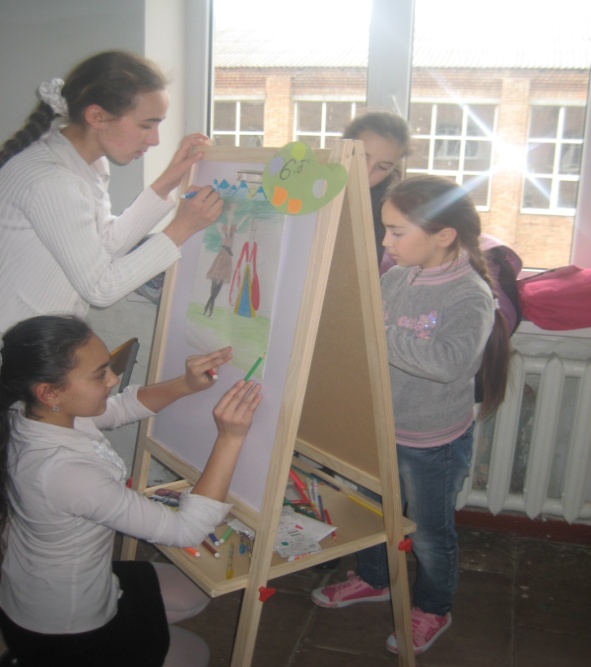 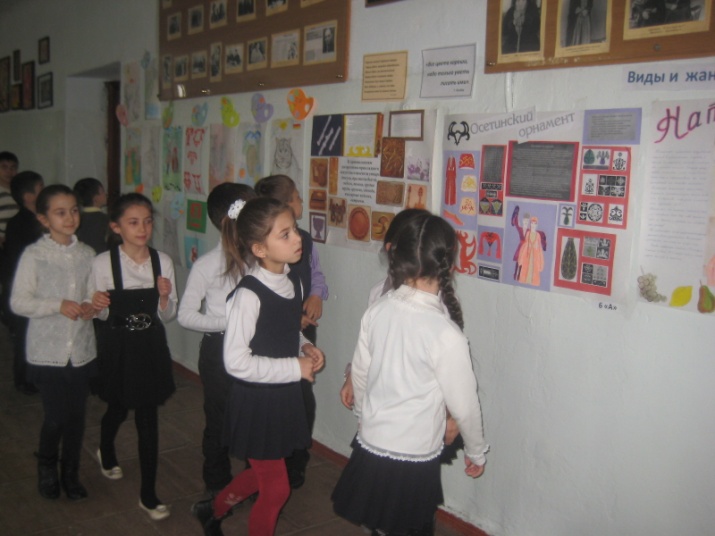      Вести от дежурных.Вот и закончилась наша «дежурная» неделя. Мы с удовольствием передаём  эстафету  следующему  классу и хотим  пожелать им удачи. А всем остальным напомнить, что периодически мы все оказываемся на этом месте, и, следовательно,  нужно быть терпимее  к дежурным,  к их замечаниям  и просьбам.
Подводя итог, мы оглашаем  список самых злостных нарушителей порядка, большинство из которых  любители « крепкого словца», т.е. мата.  Уж сколько раз говорили, что он не красит никого, не делает мужественнее и круче.  Наши   матерщинники   даже  не заботятся о том, что вокруг люди, и их слышат дети, старшие, родители,  наплевать им  и на свой авторитет, да и авторитет школы.  А как тогда всем нам относиться к ним? С уважением?!
 Как показала практика, очень многие из наших учащихся приходят в школу только из-за чебуреков повара Анжелы, ну, уж очень они аппетитны,  вот и приходится каждую перемену спускаться в столовую! Наверное,  придётся просить Анжелу, чтобы перестала их делать такими вкусными, тогда  и в столовке не будет такого чудовищного столпотворения!  И наши  великовозрастные детки - одиннадцатиклассники, наконец,  перестанут затаптывать под ногами малышей!
Итак, вот список тех, кто был замечен в не очень красивых ситуациях.1.	Габолаев   С  5 «а»2.	Дарчиев   М  5 «а»3.	Караев   О   6 «а»4.	Хамикоев Г  7 «в»5.	Амбалов  Т 6 «б»6.	Толпаров  М 5 «а»7.	Айларов   С  7 «б»8.	Зангиев  Г 7 «б»9.	Бораева К 7 «а»10.	Парастаева  В 11.	Коршунов  Б 8 «а»12.	Мачарашвили Н 9 «в»13.	Хестанов Х 9 «в» 14.	Болотаев  О 9 «в»15.	Демуров  С  11 «а»16.	Гиоев Х  11 «а»               В следующее наше дежурство мы включим в список и тех, кому было  сделано даже одно замечание: ведь порядок в школе зависит во многом и от того, как проходят перемены.  А порядок на переменах пока оставляет желать лучшего. Вы согласны?                                                                              8 «Б» класс               Дружеское плечо.     Человеческая жизнь -  вещь весьма непредсказуемая:  никто не знает, что произойдет с ним в следующую минуту. И, когда случается непредвиденное, человек  не всегда , к сожалению, бывает готов к беде и морально, и материально. Трагическая случайность с учеником СОШ  №4  Газзаевым Д. заставила задуматься, а потом пришло желание помочь в меру сил и возможностей этой семьи. Учащиеся, родители нашей школы живо откликнулись на призыв школы. Ни один класс не остался в стороне, была собрана  достаточно внушительная сумма.   Спасибо всем, кто не смог быть равнодушным.  Особо хотим отметить 6 “A” кл. (4000 р), 7 “В”кл.(3350 р), 11 “А”кл. (3000).  Приятно сознавать, что эта помощь еще не стала рудиментом, и мы можем быть милосердны…
  Но будет не лишним напомнить всем учащимся о соблюдении элементарных правил безопасности в школе, на улице, на субботниках. Помните, что ваша малейшая оплошность и невнимательность может привести к непоправимой беде.Главный редактор:Кесаева В.М.    Адрес: г.Алагир,ул.Ленина,109
Выпуск. редактор: Тедеева Э.С.    е-mail:alshk3@mail.3 Газете в интернете: alagir3.mwport